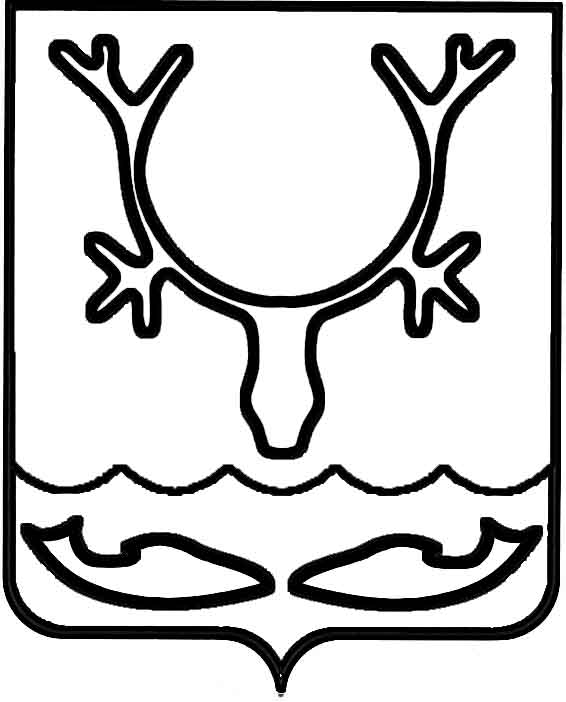 Администрация муниципального образования
"Городской округ "Город Нарьян-Мар"ПОСТАНОВЛЕНИЕОб утверждении организации для управления многоквартирным домом № 16 по ул. Заводской в г. Нарьян-МареВ соответствии с частью 17 статьи 161 Жилищного кодекса Российской Федерации, Правилами определения управляющей организации для управления многоквартирным домом, в отношении которого собственниками помещений 
в многоквартирном доме не выбран способ управления таким домом или выбранный способ управления не реализован, не определена управляющая организация, утвержденными постановлением Правительства Российской Федерации от 21.12.2018 № 1616, постановлением Администрации МО "Городской округ "Город Нарьян-Мар" от 19.02.2019 № 203 "Об утверждении перечня организаций для управления многоквартирным домом, в отношении которого собственниками помещений 
в многоквартирном доме не выбран способ управления таким домом или выбранный способ управления не реализован, не определена управляющая организация",  протоколом вскрытия конвертов с заявками на участие в открытом конкурсе 
по извещению № 040919/1326450/01 от 07.10.2019 Администрация муниципального образования "Городской округ "Город Нарьян-Мар"П О С Т А Н О В Л Я Е Т:Определить из перечня организаций для управления многоквартирным домом, в отношении которого собственниками помещений в многоквартирном доме не выбран способ управления таким домом или выбранный способ управления 
не реализован, не определена управляющая организация, в качестве управляющей организации для управления многоквартирным домом № 16 по ул. Заводской 
в г. Нарьян-Маре управляющую организацию ООО "Успех" с даты внесения изменений в реестр лицензий субъекта Российской Федерации.Утвердить перечень работ и услуг по управлению многоквартирным домом, услуг и работ по содержанию и ремонту общего имущества в многоквартирном 
доме № 16 по ул. Заводской в г. Нарьян-Маре согласно приложению к настоящему постановлению.Установить плату за содержание жилого помещения в размере 
83,73 руб./кв.м/месяц.Управлению жилищно-коммунального хозяйства Администрации муниципального образования "Городской округ "Город Нарьян-Мар" в течение одного рабочего дня со дня подписания настоящего постановления разместить его                                        в государственной информационной системе жилищно-коммунального хозяйства 
и на официальном сайте Администрации муниципального образования "Городской округ "Город Нарьян-Мар". Управлению жилищно-коммунального хозяйства Администрации муниципального образования "Городской округ "Город Нарьян-Мар" в течение одного рабочего дня со дня подписания настоящего постановления направить копию постановления в Государственную инспекцию строительного и жилищного надзора Ненецкого автономного округа и в управляющую организацию ООО "Успех". Муниципальному казенному учреждению "Управление городского хозяйства г. Нарьян-Мара" в течение пяти рабочих дней со дня подписания настоящего постановления известить собственников помещений в многоквартирном                доме об определении управляющей организации путем размещения                                                     информации на информационных стендах в многоквартирном доме.Настоящее постановление вступает в силу со дня подписания, подлежит опубликованию в официальном бюллетене городского округа "Город Нарьян-Мар"                 "Наш город".Приложениек постановлению Администрациимуниципального образования "Городской округ "Город Нарьян-Мар"от 16.10.2019 № 98316.10.2019№983Глава города Нарьян-Мара О.О. БелакПЕРЕЧЕНЬобязательных работ и услуг по содержанию и ремонтуобщего имущества собственников помещений  в многоквартирном 
доме № 16 по  ул. ЗаводскаяПЕРЕЧЕНЬобязательных работ и услуг по содержанию и ремонтуобщего имущества собственников помещений  в многоквартирном 
доме № 16 по  ул. ЗаводскаяПЕРЕЧЕНЬобязательных работ и услуг по содержанию и ремонтуобщего имущества собственников помещений  в многоквартирном 
доме № 16 по  ул. ЗаводскаяПЕРЕЧЕНЬобязательных работ и услуг по содержанию и ремонтуобщего имущества собственников помещений  в многоквартирном 
доме № 16 по  ул. ЗаводскаяПЕРЕЧЕНЬобязательных работ и услуг по содержанию и ремонтуобщего имущества собственников помещений  в многоквартирном 
доме № 16 по  ул. Заводская№ п/пНаименование работ и услугПериодичность выполнения работ и оказания услугГодовая плата (рублей)Стоимость 
на 1 кв.м. общей площади (рублей 
в месяц) Плата за содержание жилого помещения Плата за содержание жилого помещения832 763,5283,73          в том числе:          в том числе:I. За услуги, работы по управлению многоквартирным домом, за содержание и текущий ремонт общего имущества I. За услуги, работы по управлению многоквартирным домом, за содержание и текущий ремонт общего имущества 789 892,6979,421Работы, необходимые для надлежащего содержания несущих конструкций и ненесущих конструкций многоквартирного дома52 618,575,291.1Техническое обслуживание конструктивных элементов2 раза в год15 815,411,591.1.1Проверка технического состояния видимых частей конструкций фундамента2 раза в год1.1.2Проверка состояния гидроизоляции фундаментов 2 раза в год1.1.3Осмотр стен2 раза в год1.1.4Осмотр перекрытий и покрытий2 раза в год1.1.5Проверка кровли на отсутствие протечек2 раза в год1.1.6Проверка температурно-влажностного режима и воздухообмена на чердаке2 раза в год1.1.7Проверка и при необходимости очистка кровли от скопления снега и наледи2 раза в год1.1.8Проверка состояния и при необходимости обработка деревянных поверхностей антисептическими и антипереновыми составами в домах с деревянными лестницами2 раза в год1.1.9Контроль состояния и восстановление плотности притворов входных дверей2 раза в год1.1.10Проверка состояния перегородок, внутренней отделки, полов помещений, относящихся к общему имуществу в многоквартирном доме2 раза в год1.1.11Проверка целостности оконных и дверных заполнений, плотности притворов, механической прочности и работоспособности фурнитуры элементов оконных и дверных заполнений в помещениях, относящихся к общему имуществу в многоквартирном доме2 раза в год1.1.12При выявлении повреждений и нарушений конструктивных элементов - разработка плана восстановительных работ 2 раза в год1.2Текущий ремонт конструктивных элементовпри необходимости36 803,163,701.2.1При выявлении нарушений, приводящих к протечкам кровли, - незамедлительное их устранение. В остальных случаях - разработка плана восстановительных работ (при необходимости), проведение восстановительных работпри необходимости1.2.2Восстановление или замена отдельных элементов крылец при необходимости1.2.3При наличии угрозы обрушения отделочных слоев или нарушения защитных свойств отделки по отношению к несущим конструкциям и инженерному оборудованию - устранение выявленных нарушенийпри необходимости1.2.4При выявлении нарушений целостности оконных и дверных заполнений в отопительный период - незамедлительный ремонт. В остальных случаях - разработка плана восстановительных работ (при необходимости), проведение восстановительных работпри необходимости2Работы, необходимые для надлежащего содержания оборудования и систем инженерно-технического обеспечения, входящих в состав общего имущества в многоквартирном доме102 202,6610,282.1Техническое обслуживание систем вентиляции2 раза в год3 580,850,362.1.1Осмотр системы вентиляции (каналы и шахты)2 раза в год2.1.2При выявлении повреждений и нарушений - разработка плана восстановительных работ2 раза в год2.2Текущий ремонт систем вентиляциипри необходимости596,810,062.2.1Устранение неплотностей, засоров в вентиляционных каналахпри необходимости2.3Техническое обслуживание системы ХВСпо мере необходимости7 161,700,722.3.1Проверка исправности, работоспособности, регулировка и техническое обслуживание элементов системы ХВС, относящихся к общедомовому имуществу многоквартирного домапо мере необходимости2.3.2Постоянный контроль параметров воды (давления, расхода) и незамедлительное принятие мер к восстановлению требуемых параметров водоснабженияпо мере необходимости2.3.3Промывка систем водоснабжения для удаления накипно-коррозионных отложенийпо мере необходимости2.4Текущий ремонт системы ХВСпри необходимости11 737,221,182.4.1Восстановление работоспособности (ремонт, замена) оборудования и водоразборных приборов (смесителей, кранов и т.п.), относящихся к общему имуществу в многоквартирном домепри необходимости2.4.2Восстановление герметичности участков трубопроводов и соединительных элементов в случае их разгерметизациипри необходимости2.5Техническое обслуживание системы ГВСпо мере необходимости7 161,700,722.5.1Проверка исправности, работоспособности, регулировка и техническое обслуживание элементов системы ГВС, относящихся к общедомовому имуществу многоквартирного домапо мере необходимости2.5.2Постоянный контроль параметров воды (давления, температуры, расхода) и незамедлительное принятие мер к восстановлению требуемых параметров водоснабженияпо мере необходимости2.5.3Промывка систем ГВС для удаления накипно-коррозионных отложенийпо мере необходимости2.6Текущий ремонт системы ГВСпри необходимости11 737,221,182.6.1Восстановление работоспособности (ремонт, замена) оборудования и водоразборных приборов (смесителей, кранов и т.п.), относящихся к общему имуществу в многоквартирном домепри необходимости2.6.2Восстановление герметичности участков трубопроводов и соединительных элементов в случае их разгерметизациипри необходимости2.7Техническое обслуживание системы отопления по мере необходимости9 349,990,942.7.1Проверка исправности, работоспособности, регулировка и техническое обслуживание элементов системы отопления, относящихся к общедомовому имуществу многоквартирного домапо мере необходимости2.7.2Постоянный контроль параметров теплоносителя (давления, температуры, расхода) и незамедлительное принятие мер к восстановлению требуемых параметров отопленияпо мере необходимости2.7.3Испытания на прочность и плотность (гидравлические испытания) узлов ввода и систем отопления, промывка и регулировка систем отопленияпо мере необходимости2.7.4Удаление воздуха из системы отопленияпо мере необходимости2.7.5Промывка централизованных систем теплоснабжения для удаления накипно-коррозионных отложенийпо мере необходимости2.8Текущий ремонт системы отопленияпри необходимости15 318,071,542.8.1Восстановление работоспособности (ремонт, замена) оборудования и отопительных приборов, относящихся к общему имуществу в многоквартирном домепри необходимости2.8.2Восстановление герметичности участков трубопроводов и соединительных элементов в случае их разгерметизациипри необходимости2.9Текущий ремонт системы водоотведенияпри необходимости6 538,090,662.9.1Восстановление исправности элементов внутренней канализациипри необходимости5 868,610,592.9.2Ремонт крышек септиков, выгребных ямпри необходимости669,480,072.10Техническое обслуживание системы электроснабжения2 раза в год3 779,780,382.10.1Проверка заземления оболочки электрокабеля, замеры сопротивления изоляции проводов2 раза в год2.10.2Проверка и обеспечение работоспособности устройств защитного отключения2 раза в год2.11Текущий ремонт системы электроснабженияпо мере необходимости5 470,740,552.11.1Замена вышедших из строя датчиков, проводки по мере необходимости2.12Техническое обслуживание системы газоснабжения19 770,481,992.12.1Осмотр газопровода и оборудования системы газоснабжения1 раз в год3Работы и услуги по содержанию иного общего имущества в многоквартирном доме430 863,6643,323.1Уборка мест общего пользования174 052,2017,503.1.1Подметание тамбуров, коридоров, лестничных площадок и маршей3 раза в неделю125 907,6012,663.1.2Мытье тамбуров, коридоров, лестничных площадок и маршей2 раза в месяц44 335,204,463.1.3Влажная протирка подоконников2 раза в год21,840,003.1.4Влажная протирка перил лестниц1 раз в месяц436,800,043.1.5Влажная протирка дверей1 раз в месяц3 045,000,313.1.6Мытье окон, в. т.ч. рамы, переплеты, стекла (легкодоступные)2 раза в год305,760,033.2Дезинсекция и дератизация4 258,800,433.2.1Дератизация и дезинсекция с применением готовой приманки1 раз в 2 года4 258,800,433.3Уборка придомовой территории181 631,9618,263.3.1Подметание ступеней и площадок перед входом в подъезд2 раза в неделю193,920,023.3.2Подметание территории в теплый период2 раза в неделю3 004,110,303.3.3Подметание территории в дни без снегопада5 раза в неделю12 886,941,303.3.4Сдвигание свежевыпавшего снега в дни сильных снегопадовпо мере необходимости24 067,012,423.3.5Механизированная очистка придомовой территории от снега, удаление накатов и наледи6 раз в год102 580,3910,313.3.6Очистка от снега и наледи участков территории, недоступных для механизированной уборкипо мере необходимости362,640,043.3.7Посыпка территории песком или смесью песка с хлоридамипо мере необходимости6 076,490,613.3.8Очистка урн от мусора5 раз в неделю7 733,160,783.3.9Промывка урн2 раза в месяц в тепл. пер.411,360,043.3.10Уборка контейнерной площадки5 раз в неделю24 315,942,443.4Работы по обеспечению вывоза бытовых отходов62 963,266,333.4.1Сбор и вывоз твердых бытовых отходов (с размещением на свалке)по мере необходимости59 114,145,943.4.2Организация мест накопления бытовых отходов, сбор отходов I - IV классов опасности (отработанных ртутьсодержащих ламп и др.) и их передача в специализированные организациипо мере необходимости3 849,120,393.5Обеспечение устранения аварий в соответствии с установленными предельными сроками на внутридомовых инженерных системах в многоквартирном доме, выполнения заявок населения7 957,440,803.5.1Аварийное обслуживание оборудования и сетей отопленияпостоянно1 989,360,203.5.2Аварийное обслуживание оборудования и сетей ГВСпостоянно1 989,360,203.5.3Аварийное обслуживание оборудования и сетей ХВСпостоянно1 989,360,203.5.4Аварийное обслуживание оборудования и сетей электроснабженияпостоянно1 989,360,204 Услуги и работы по управлению многоквартирным домомпостоянно204 207,8020,53II.   За коммунальные ресурсы, используемые в целях содержания общего имущества МКДII.   За коммунальные ресурсы, используемые в целях содержания общего имущества МКД42 870,834,311.1Электрическая энергия, потребляемая при содержании общего имущества в многоквартирном доме10 047,271,011.2Холодная вода, потребляемая при содержании общего имущества  в многоквартирном доме3 443,730,351.3Горячая вода, потребляемая при содержании общего имущества  в многоквартирном доме14 332,501,441.4Отведение сточных вод в целях содержания общего имущества  в многоквартирном доме15 047,321,51